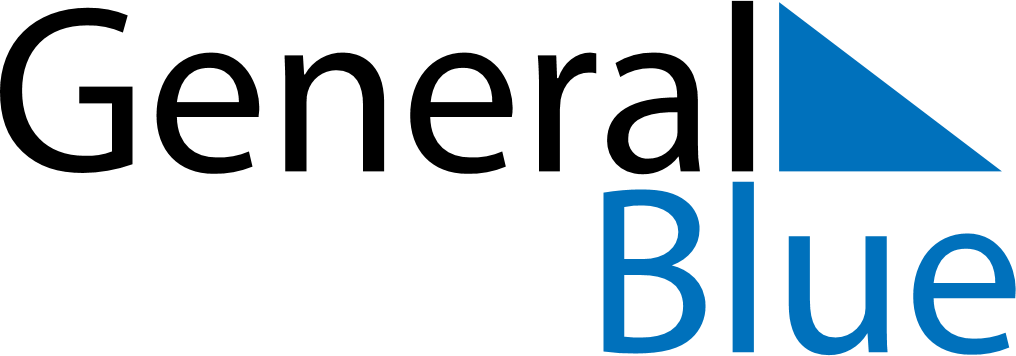 August 2021August 2021August 2021Antigua and BarbudaAntigua and BarbudaMONTUEWEDTHUFRISATSUN1J’Ouvert Morning2345678Last Lap910111213141516171819202122232425262728293031